Department of Electrical & Computer Engineering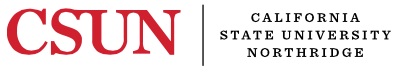 Fall 2022 Student Employment ApplicationPosition(s) Applying For	Lab Assistant        Open Lab Assistant 	       	Grader                   Peer Report EditorApplicant’s Name:  Student ID#: Contact #:    Indicate the course/professor’s name you’ll be working with: Major: 	CSUN GPA:  Academic Level:		 Sophomore             Junior               Senior                Grad StudentAre you a Domestic or International Student?   	                    Please note that International Students must have an active Work Authorization to work in the United States. Have you worked for the ECE Department before? How many units are you enrolled in this semester?   Undergraduates:		Must be enrolled in at least 6 unitsGraduates:		Must be enrolled in at least 1 or 2 units  (in graduate-level courses)Additional Documents:None at this timeI hereby declare that all the information given in this application is true and complete to the best of my knowledge. I authorize appropriate personnel to verify such information and contact any references given by me. I also authorize the release of my academic records should I be considered for employment. I further agree to abide by all Cal State Northridge policies and procedures.									
Applicant’s Signature								Please place an X in the timeslot for the days and times you can work.Boxes that are left blank indicate you are not available to work. TimeMondayTuesdayWednesdayThursdayFriday9:00 - 10:30 AM10:30 - 11:00 AM11:00 - 11:30 AM11:30 - 12:00 PM12:00 - 12:30 PM12:30 - 1:00 PM1:00 - 1:30 PM1:30 - 2:00 PM2:00 - 2:30 PM2:30 - 3:00 PM3:00 - 3:30 PM3:30 - 4:00 PM4:00 - 4:30 PM4:30 - 5:00 PM5:00 - 5:30 PM5:30 - 6:00 PM6:00 - 6:30 PM6:30 - 7:00 PM7:00 - 7:30 PM7:30 - 8:00 PM9:00 - 9:30 PM9:30 - 10:00 PM